CENTRO FEDERAL DE EDUCAÇÃO TECNOLÓGICA DE MINAS GERAIS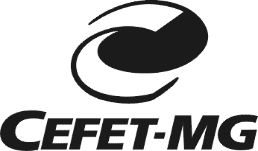 FORMULÁRIO A3DIVISÃO DE ADMISSÃO E CONTRATAÇÃO VAGAS DE CONTRATAÇÕESPROCESSO SELETIVO DE CONTRATAÇÃO TEMPORÁRIA DE PROFESSOR SUBSTITUTO Substituto anteriorLotaçãoOrigem da vagaJustificativa da vagaCH